IMHA Board of Directors Meeting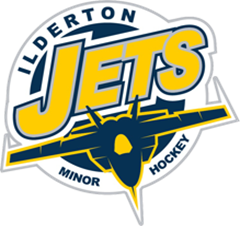 				Tuesday, December 8, 2020					MINUTES – APPROVED Jan. 25, 2021Present:  Mike Harding, Todd Copeland, Tichelle Schram, Brian Hesseels, Candace Philpitt, Chris Dixon, Alison Vilaca, Colin Urquhart, Jeff Sutherland, Randy Sheaves, Scott Parker, Grant McNairTC made a motion to begin the meeting.  2nd by RS.  Carried.BH made a motion to accept the minutes from Nov. 19, 2020.  2nd by JS. Carried.RS made a motion to process the following cheque.   2nd by SP. CarriedMMC $43,331.05 (Ice Rental)MH reached out to the families whose players played on non-sanctioned teams after Sept. 27, 2020 and requested registration with IMHA for phase 2 which was denied.  He provided information from OHF regarding this ruling and how to dispute this decision if interested.  RS drafted a response which was shared with the Return to Play Sub-committee.  MH will send out this response to the IMHA member.  MH received information that MHU may move to the RED zone as early as next week.  Therefore, would like to have a plan and communication prepared for our membership.  After discussion, should MHU move to the red zone, all phase 2 hockey will be suspended until we move back into Orange zone.  Return to play will be reassessed at that time.  No refunds will be given until further decisions are made at that time.AV – The Agriculture Society is organizing a reverse Christmas parade on Saturday, Dec. 12th from 6:00 – 8:00pm.  IMHA will participate.  Mike, Alison, Sue and Tichelle will assist creating our float with a maximum budget of $200.MH wanted to thank BH and CP for submitting the OMHA rosters so quickly and within such a short time frame.  Much appreciated.MH received an email from TB that all OWHA rosters have been submitted.  3 on 3 games are going well.RS made a motion to provide a prorated refund for 2 injured players during phase 2 of hockey, in the amount of $18.75 for each session missed.  2nd by CU. Carried.CP – all rosters are in but should we continue to Phase 3 of hockey, some will have to be adjusted, as players were added to teams with no particular format.MH has contacted the coach who was organizing games for his team with other centres and reminded him of our Return to Play protocol.MH has been in contact with Strathroy, Dorchester and Mt. Brydges organizations who are still hoping to have a competitive season in January.  This may all be on hold should the we move to the Red zone.  The next IMHA Board of Directors meeting date TBA.BH made a motion to adjourn the meeting.  2nd by AV. Carried.